	Records Management           PolicyHead Teacher:		Louise FosterChair of Governors:		Russell LangleyPolicy Approved by:	Governors Strategy CommitteePolicy reviewed by:		Governors Strategy Committee	Date:	16 January 2024 Policy reviewed by:		Governors Finance and		Date:					Personnel Committee	Policy reviewed by:		Governors Finance and		Date:					Personnel CommitteePolicy reviewed by:		Governors Finance and		Date:					Personnel CommitteeIntroduction and Principles Management of records by a Public Authority is a legal obligation (Section 46 of the Freedom of Information Act 2000). The Code issued on 15 July 2021 sets out key principles about records and their management. These are the:value of the informationintegrity of the informationaccountability for the informationThere are a range of statutory, regulatory and guidance that oblige us to accept, create, use, edit, store, and dispose of records.  It is necessary to establish clarity about records keeping systems.Aimsto effectively manage the records that are created and are integral to the operation of the school and Nursery.to confirm a clear framework to manage records and information within both the school and Nursery.to provide an environment where records are stored securely.  to ensure that records are accessible to those who need them.to ensure that the school and nursery workforce responsible for records management understand these obligations.to give effect to the Section 46 Code of Practice, our records management will take note of the principles it sets out.Scope This policy applies to the workforce and to all records, whether the records originate within the school and nursery or are shared with either party by other means.Records that are shared with third parties as a result of consent, regulatory obligations or contractual agreements are within the scope of this policy.The records that we access and hold are stored in a variety of formats, that include physical, digital, and electronic audio and visual records. Some are held on site and others are hosted by third party providers.All records are within the scope of this policy, records are required to be stored and retained in accordance with the document retention schedule attached to this policy.Records may refer to individuals, financial planning tools, contracts, commercial organisations, public authorities, or charitable organisations. Some records will contain personal data.Record retention and storage will be reviewed from time to time to ensure that the aims of this policy are met.Responsibilities and actionsThe governing board is ultimately responsible for this policy, however daily, operational management of the policy is delegated to the headteacher and senior leadership team. Management of the policy will be reviewed at governing board meetings on an annual basis.The headteacher will be required to monitor compliance with this policy by undertaking an annual check, to determine if records are stored securely and can be accessed appropriately, in accordance with requirements in this policy.Responsibility for this policy will be with the School Business Manager.An active retention policy is applied to confirm what records are to be retained and set out a timeline for their secure disposal.Individual staff, contractors, volunteers and employees have personal responsibility for records within their control and day to day handling by ensuring that:records are to be handled in accordance with school polices and good practice for secure storage and usage.accurate records are kept, as required.personal data contained in records is used in compliance with the UK GDPR and data protection policies and protocols.data is shared appropriately and only with a proper legal basis to any third-party.records are securely disposed in accordance with our records retention schedule.Child Abuse RecordsThe Independent Inquiry into Child Sexual Abuse (Final Report 2022) recommends that any records that relate (or could relate) to sexual abuse should be retained for 75 years or 10 years past the retirement of a relevant member of staff, whichever is the longer term. We shall implement this and ensure that notification of the relevant records is made in the event of any transfer.Creation and management of school archivesWe currently hold some historical content, including photographs and records, in our school archive, that document the history of Dale and Stonehill over many decades. Our archive is maintained as a resource to help inspire and equip current staff and pupils to understand and appreciate issues of identity, belonging and shared heritage; to prompt memories of Dale-life among many generations of former pupils; and to serve as a research resource for all interested in the history of Dale School and the community it serves.Relationship with existing policies and obligationsThis policy has been drawn up within the context of:Freedom of Information policyData Protection policyPrivacy NoticesData Sharing AgreementsInformation Security PolicyIT security PolicyRecord Retention Policyand with other legislation or regulations (including audit, equal opportunities and ethics) affecting the School and Nursery.Appendix 1The school and nursery keep a wide variety of records that may include 
(but are not limited to): Studentspersonal informationparent/carer contact informationschool reportsbehaviour logsexam and testing outcomes – internal and externalchild protection informationallegations of a child protection nature made against a member of staff (including unfounded allegations) attendance – attendance registers, authorised absence correspondenceSEND – reviews, advice to parents/carers, accessibility strategypupil premium/sixth form bursary – evidence of eligibilityfree school meals eligibilityservices and pupil premium eligibilityLAC statusmedical – individual health plans, first aid recordsbiometric recordsManagement of the schoolgoverning board records - agendas, minutes, resolutions, reportsgovernors’ personal detailsdeclarations of interestsCPD and trainingstatutory documents for company’s house (if applicable)accounts and trust report (if applicable)development and improvement plansleadership meetings, minutes and actionsadmission detailsvisitor logshealth and safety recordsfire risk assessmentsrisk assessmentssocial medianewsletters and external communication recordsHuman Resourcesjob descriptionsapplication formspersonnel files for all staff – including personal contact detailsappraisalsperformance reviewsemployment suitability checkscontracts of employmentrecords of disciplinary and grievances process allegations and LADO referralsreferrals to the TRA and/or DBSpayroll and pensions – maternity/paternity pay, family leave recordsFinancial Managementbudgets and funding details as required by the funding agreement, academies financial handbook and company law (if applicable)risk management and insurance – employer’s liability insurance certificateasset management recordsasset registerall necessary financial recordscontractscontract management and procurementpayment and meals managementproperty managementcondition surveyshire agreementsmaintenance – logbooks, warranties and contractor informationhealth and safety informationcurriculum & attainmentteaching and learning planningtimetabling and resource planningprospectus and websitestatistics and evidence of learning outcomes, targetspupil work records trip and visit recordsExternal Recordscentral government and local authoritycensus and attendance returnscentral government – returns made to DfE/ESFAOfstedreferrals to third party agencieslegal action involving the school or nurseryICO actionenquiries and investigations by external bodies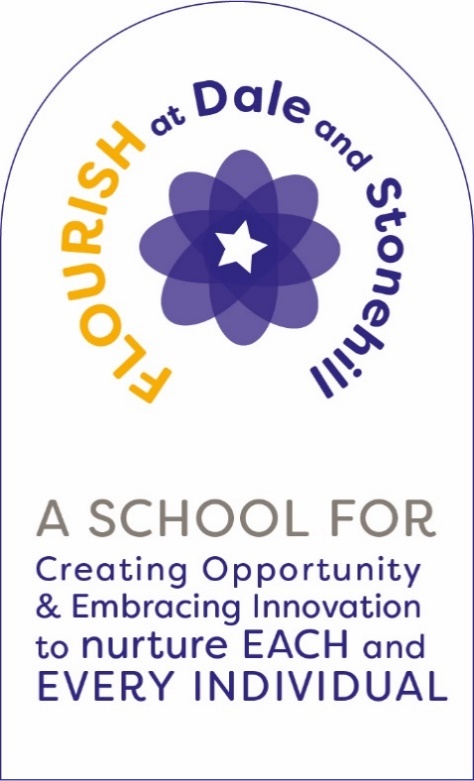 